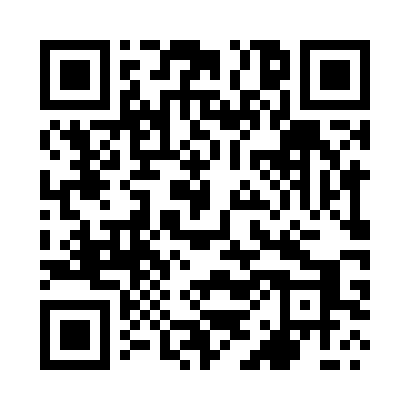 Prayer times for Gezyn, PolandWed 1 May 2024 - Fri 31 May 2024High Latitude Method: Angle Based RulePrayer Calculation Method: Muslim World LeagueAsar Calculation Method: HanafiPrayer times provided by https://www.salahtimes.comDateDayFajrSunriseDhuhrAsrMaghribIsha1Wed2:535:1712:405:468:0410:182Thu2:505:1512:405:478:0610:213Fri2:475:1312:405:488:0710:244Sat2:435:1212:405:498:0910:275Sun2:405:1012:405:508:1110:306Mon2:365:0812:405:518:1210:337Tue2:335:0712:405:528:1410:368Wed2:295:0512:405:538:1510:399Thu2:265:0312:405:548:1710:4210Fri2:255:0212:405:558:1810:4511Sat2:245:0012:405:568:2010:4712Sun2:234:5912:405:578:2110:4813Mon2:234:5712:405:588:2310:4814Tue2:224:5612:405:588:2410:4915Wed2:224:5412:405:598:2610:5016Thu2:214:5312:406:008:2710:5017Fri2:214:5112:406:018:2810:5118Sat2:204:5012:406:028:3010:5219Sun2:204:4912:406:038:3110:5220Mon2:194:4812:406:038:3310:5321Tue2:194:4612:406:048:3410:5322Wed2:184:4512:406:058:3510:5423Thu2:184:4412:406:068:3710:5524Fri2:174:4312:406:068:3810:5525Sat2:174:4212:406:078:3910:5626Sun2:174:4112:406:088:4010:5627Mon2:164:4012:406:098:4110:5728Tue2:164:3912:416:098:4310:5829Wed2:164:3812:416:108:4410:5830Thu2:164:3712:416:118:4510:5931Fri2:154:3612:416:118:4610:59